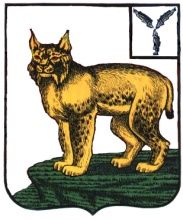 ГлаваТурковского муниципального районаПОСТАНОВЛЕНИЕот 06 декабря 2016 года                                                № 6р.п. ТуркиВ соответствии Уставом Турковского муниципального района Саратовской области ПОСТАНОВЛЯЮ:1. Провести публичные слушания по обсуждению проекта решения  Собрания депутатов Турковского муниципального района «О бюджете Турковского муниципального района на 2017 год» 20  декабря  2016 года в 10 часов 00  минут в актовом зале администрации муниципального района по адресу: Саратовская область, р. п. Турки, ул. Советская, 26.2. Сбор предложений и замечаний по внесению изменений и дополнений в проект решения Собрания депутатов Турковского муниципального района  «О бюджете Турковского муниципального района на 2017 год»  осуществляется по адресу: Саратовская область, р. п. Турки, ул. Советская, д. 26.3. Назначить комиссию по подготовке и проведению публичных слушаний по обсуждению проекта решения Собрания депутатов Турковского муниципального района  в составе:4. Опубликовать настоящее постановление в официальном информационном бюллетене «Вестник Турковского муниципального района» и разместить на официальном сайте администрации Турковского муниципального района в информационно-телекоммуникационной сети «Интернет».5. Контроль за исполнением настоящего постановления оставляю за собой.Глава Турковского муниципального района 						А.В. НикитинО проведении публичных слушаний по обсуждению проекта решения  Собраниядепутатов Турковского муниципального района «О бюджете Турковского муниципального района на 2017 год» Никитин А.В.- глава муниципального района ,председатель комиссии;Орлова О.Н.- руководитель аппарата администрации  муниципального района, секретарь комиссии; члены комиссии:члены комиссии: